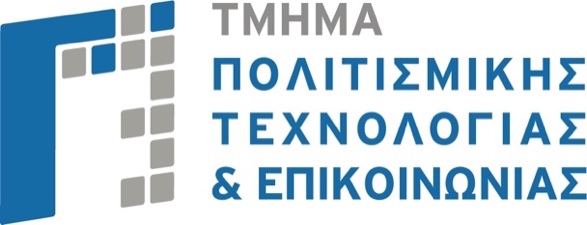 Εγκαίνια έκθεσης κόμικς: «1821- Η μάχη της πλατείας»  του SoloupΔιάρκεια έκθεσης: 15 Οκτωβρίου- 10 Δεκεμβρίου 2021To Μουσείο- Βιβλιοθήκη Στρατή Ελευθεριάδη-Tériade / Λέσβος σε συνεργασία με το Τμήμα Πολιτισμικής Τεχνολογίας και Επικοινωνίας (Τ.Π.Τ.Ε) του Πανεπιστημίου Αιγαίου, παρουσιάζουν την Παρασκευή, 15 Οκτωβρίου 2021 και ώρα 18:30 την έκθεση κόμικς: «1821- Η μάχη της πλατείας» του Soloup (Αντώνη Νικολόπουλου)   η οποία αποτελεί την παράλληλη, δίδυμη, έκθεση της Αθήνας στο Εθνικό Ιστορικό Μουσείο (Mέγαρο της Παλαιάς Βουλής).Το υλικό της έκθεσης βασίζεται στην έρευνα και το εικαστικό υλικό του νέου graphic novel «21, Η μάχη της πλατείας» (εκδόσεις Ίκαρος) του Soloup. Η έκθεση αποτελείται από μεγάλου μεγέθους ψηφιακές εκτυπώσεις και ακολουθεί τις αφηγηματικές ενότητες του βιβλίου, ενώ παρουσιάζονται και πρωτότυπες σελίδες σε μολύβι. Στον χώρο της έκθεσης προβάλλεται επίσης το ντοκιμαντέρ αποτύπωσης και δημιουργίας του έργου: «Making of… behind the sketches», σε σκηνοθεσία Μελέτη Μοίρα.Το συνολικό ερευνητικό έργο υποστηρίζεται από το Ελληνικό Ίδρυμα Έρευνας και Καινοτομίας (ΕΛ.ΙΔ.Ε.Κ.) (αριθμός έργου: 20), τελεί υπό την αιγίδα του Εθνικού Ιστορικού Μουσείου (ΕΙΜ) ενώ υλοποιείται με την επιστημονική εποπτεία και συμβολή του Τμήματος Πολιτισμικής Τεχνολογίας και Επικοινωνίας (Τ.Π.Τ.Ε) του Πανεπιστημίου Αιγαίου. Η έκθεση πραγματοποιείται στο πλαίσιο των εκδηλώσεων για τα 20 χρόνια λειτουργίας του Τμήματος Πολιτισμικής Τεχνολογίας και Επικοινωνίας (έτος ίδρυσης: 2000)Στην εκδήλωση θα απευθύνουν σύντομο χαιρετισμό:Εκ μέρους του μουσείου Tériade, o Διευθυντής του μουσείου και εικαστικός Κώστας Μανιατόπουλος.Εκ μέρους του Τμήματος Πολιτισμικής Τεχνολογίας και Επικοινωνίας ο Πρόεδρος του Τμήματος, Αναπληρωτής Καθηγητής Χρήστος Καλλονιάτης.Για την έκθεση, την επιστημονική έρευνα και τις παράλληλες δράσεις του έργου θα μιλήσει η Kαθηγήτρια του Τμήματος Πολιτισμικής Τεχνολογίας και Επικοινωνίας Εύη ΣαμπανίκουΘ’ ακολουθήσει ξενάγηση από τον Soloup (Αντώνη Νικολόπουλο) Μεταδιδάκτορα ερευνητή στο Τμήμα Πολιτισμικής Τεχνολογίας και ΕπικοινωνίαςΕπιμέλεια έκθεσης: Πάνος Κρητικός, Μεταδιδάκτορας ερευνητής του Τμήματος Πολιτισμικής Τεχνολογίας και ΕπικοινωνίαςΕρευνητική ομάδα:Νατάσα Καστρίτη (Ιστορικός Τέχνης, επιμελήτρια ΕΙΜ)Ρεγγίνα Κατσιμάρδου (Ιστορικός, επιμελήτρια ΕΙΜ)Παναγιώτα Παναρίτη (Δρ. Αρχαιολογίας, επιμελήτρια ΕΙΜ) Σκηνοθεσία ντοκιμαντέρ: Μελέτης Μοίρας (Filmmaker)To graphic novel κυκλοφορεί από τις εκδόσεις Ίκαρος.Για την είσοδο στην έκθεση και στο μουσείο ισχύουν όλα τα προβλεπόμενα μέτρα του υπουργείου που αφορούν την προστασία της δημόσιας υγείας από την πανδημία ενώ είναι υποχρεωτική η χρήση προστατευτικής μάσκας.Χρήστος Καλλονιάτης, Αναπληρωτής ΚαθηγητήςΠρόεδρος Τμήματος Πολιτισμικής Τεχνολογίας και Επικοινωνίας